Verbos -ar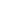 Verbos -er                                                            III.    Verbos -ir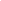 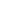 